О ЧЁМ ПОЁШЬ ТЫ, ПТИЧКА..? О чём поёшь ты, птичка малая,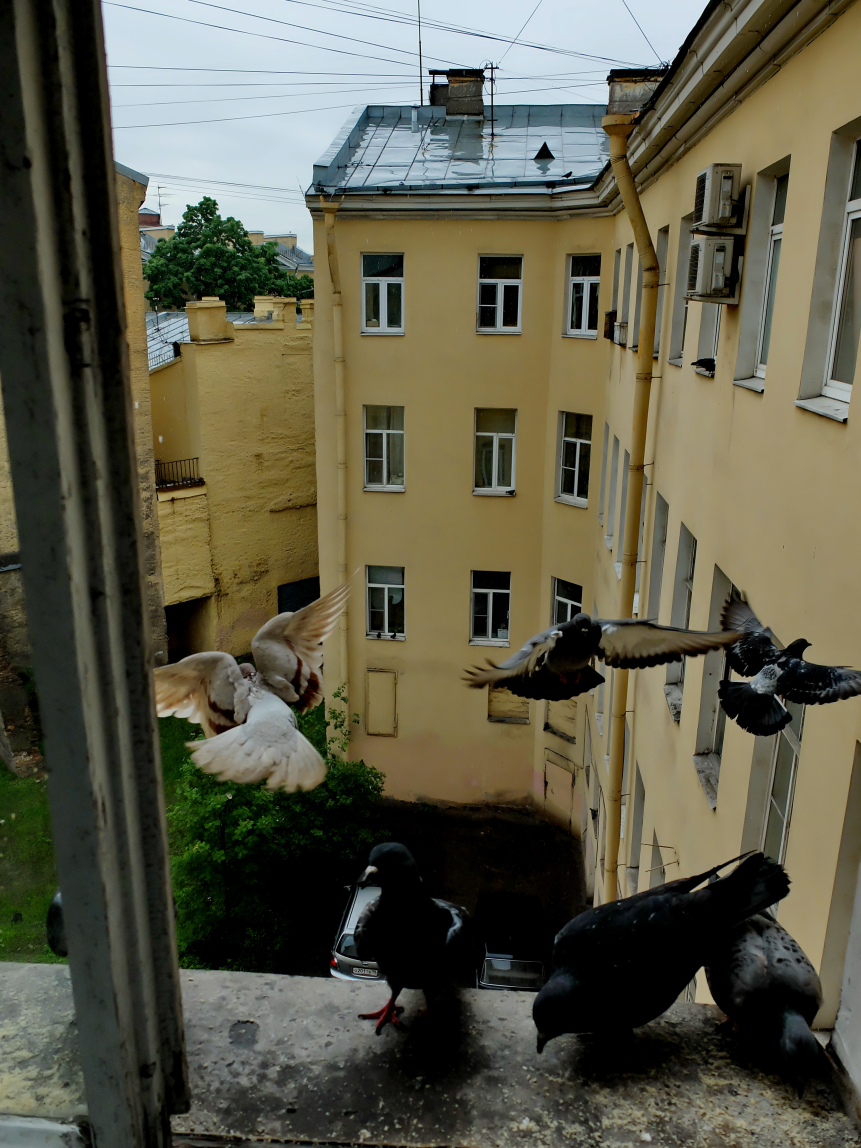 Укрывшись средь густых ветвей?О том, что лето запоздалое,Души не радует твоей,Озябшей, грустной, одинокой,Уставшей от косых дождей,Что с грохотом, по водостокам,Уносят радость вешних дней?О чём грустишь ты, птичка певчая,Руладами пленяя слух?О том, что в мире всё не вечно:Ни смех, ни плач, ни сердца стук?Что в этой жизни мы лишь гости,И путь наш предопределён,И что не за горами – осень – Наш предпоследнейший сезон?О чём поёшь ты, птичка? Где же,Страсть в голосе твоём, скажи?Как нежен, тих и безмятежен,Свет твоей крохотной души!И пусть недолог век отпущенный,И осень сменится зимой...Но жизнь, бесспорно, – это лучшее,Что нам даровано с тобой. 